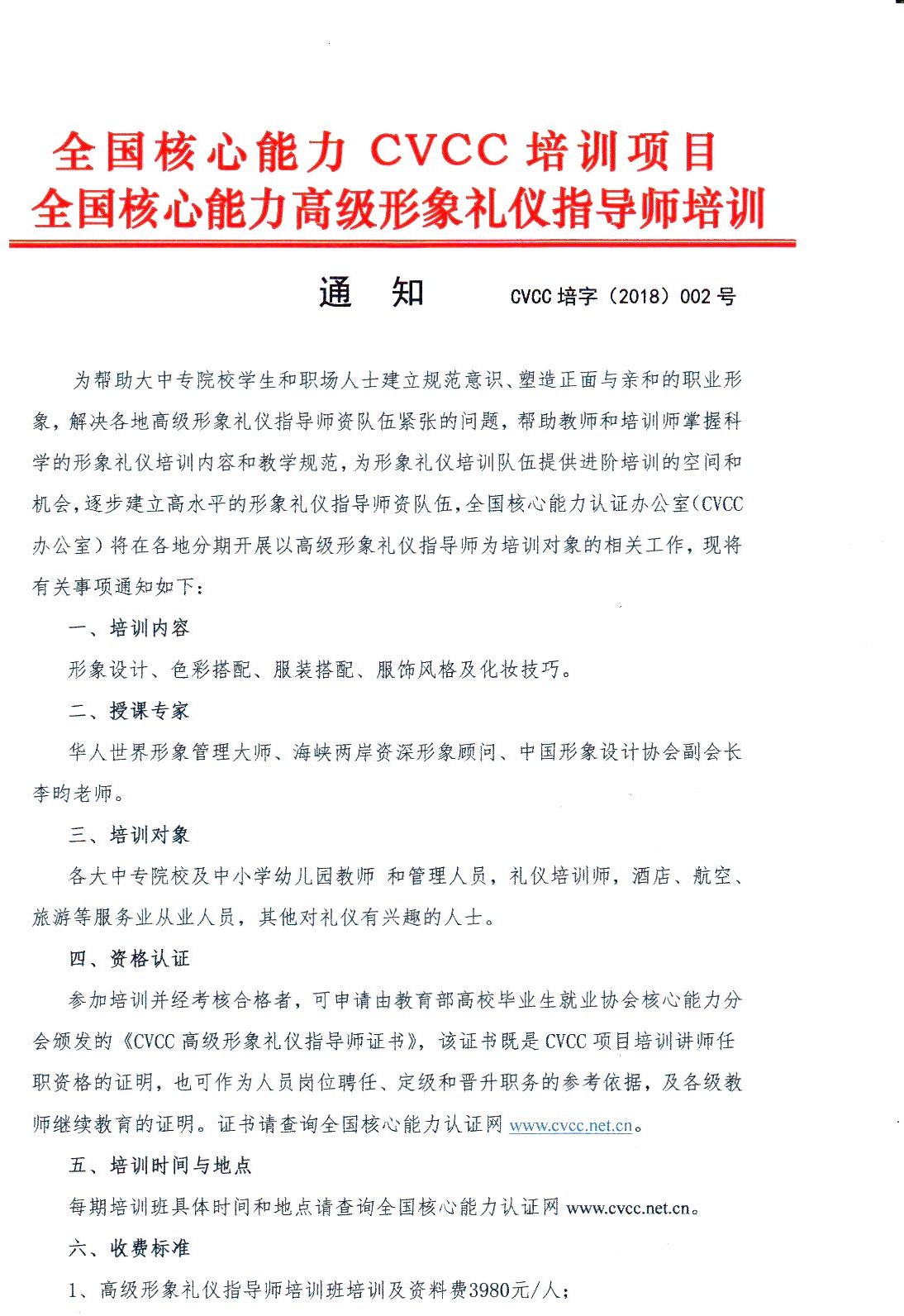 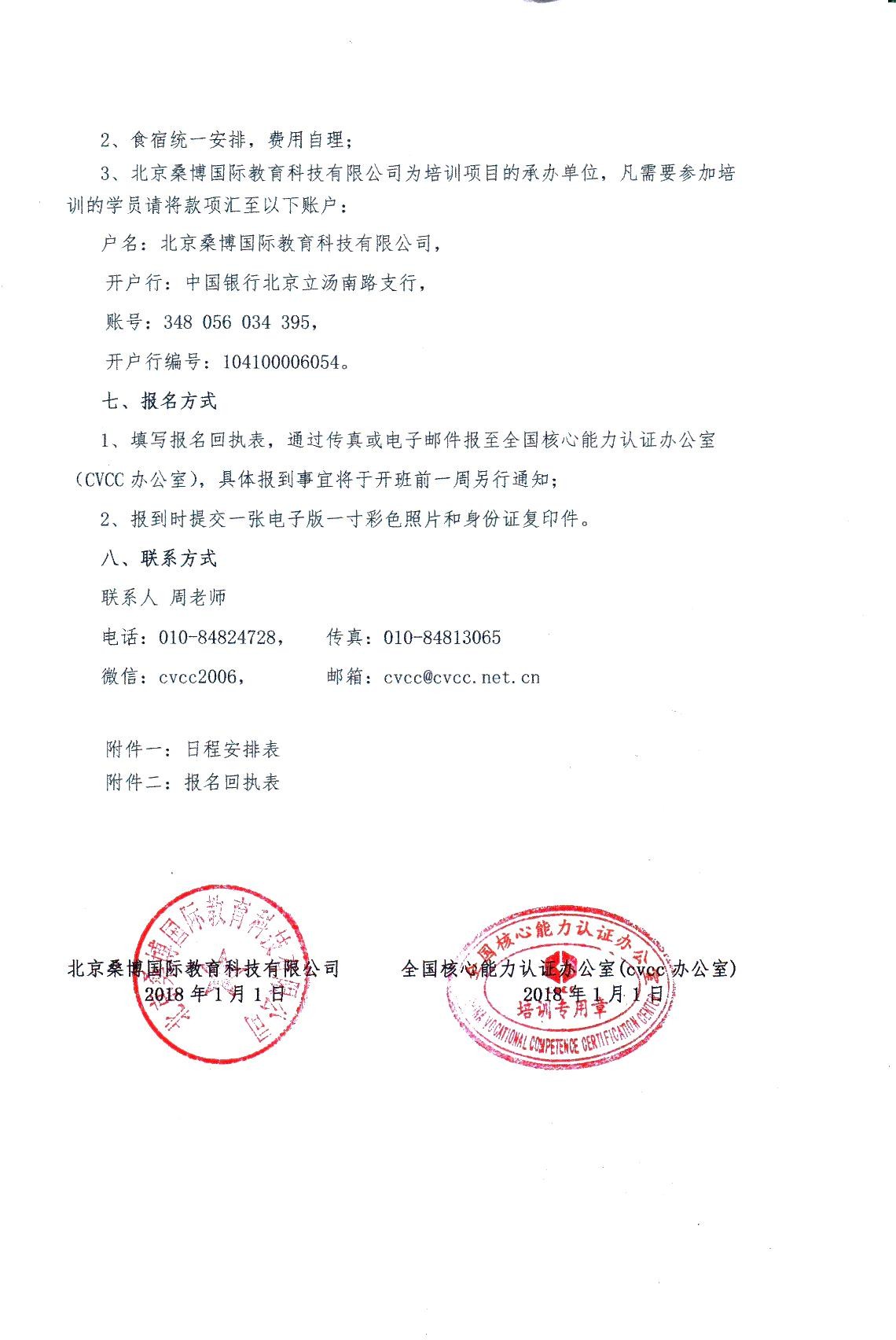 为帮助教师掌握 CVCC 形象礼仪的培训内容和教学规范，提高师资水平和培训质量，逐步建立 CVCC 形象礼仪教师队伍，我单位将于 2019 年 1 月 18 日-20 日在杭州举办高级形象礼仪指导师培训班，现将有关事项通知如下：一、培训内容1、形象美学、色彩特征、色彩知识、色彩装扮调整、服装搭配、讲师形象提升、衣橱配置、实用丝巾搭配、服装风格、服饰搭配等；2、形象礼仪授课技巧培训及形象礼仪课程开发等。二、授课专家华人世界形象管理大师、中国形象设计协会副会长、台湾赢得形象顾问联盟主席李昀老师。三、培训对象各院校教师和管理人员、职业指导老师、旅游酒店专业教师、音乐舞蹈教师、文秘教师、公共课类教师等、企业培训师及对形象礼仪有兴趣的人士。四、资格查询培训并经考试合格后，可申请由教育部高校毕业生就业协会核心能力分会颁发的《高级形象礼仪指导师证书》，该证书既是 CVCC 项目培训讲师任职资格的证明，也可作为人员岗位聘任、定级和晋升职务的参考依据。（证书查询：全国职业核心能力网 www.cvcc.net.cn ）五、培训时间及地点培训时间：2019年1月18日-20日报到时间：2019年1月17日全天及1月18日上午8:30前培训及报到地点：杭州巨化宾馆六、收费标准1、培训费、证书费、礼仪教材费：3980 元/人。2、食宿统一安排，费用自理。七、报名办法请各单位填写报名回执用 Email 发至全国核心能力办公室李冬梅老师邮箱： 2301318808@qq.com；附件一：全国高级形象礼仪指导师培训（杭州）班课程安排注：本期师资班由华人世界形象管理大师，海峡两岸最资深形象顾问、台湾赢得形象顾问联盟主席李昀老师主讲；附件二：全国高级形象礼仪指导师培训（杭州）班报名回执表培训地点：杭州巨化宾馆（杭州市上城区江城路 849 号） 培训时间：2019 年 1 月 18 日-20 日注：联系人：李冬梅 13911903810，微信号 13911903810, 请将报名回执发送至：2301318808@qq.com时间：1 月 18 日：上午 9:00-12:00，下午 14:00-17:00； 主讲老师：李昀老师；课程主题：色彩分析与配色技巧时间：1 月 18 日：上午 9:00-12:00，下午 14:00-17:00； 主讲老师：李昀老师；课程主题：色彩分析与配色技巧时间：1 月 18 日：上午 9:00-12:00，下午 14:00-17:00； 主讲老师：李昀老师；课程主题：色彩分析与配色技巧一.形象管理理论 1、形象 vs.礼仪2、4D 形象管理3、形象管理 ABC三.人格特质与服装风格1、人格特质分析2、色彩心理分析3、服装风格分类介绍4、个人服装风格判定四.身材分析与服装剪裁1、身材分析与基本修饰2、体型的调整3、比例的美化4、曲线的修饰5、隐恶扬善的技巧课程内容二.色彩诊断與配色技巧1、基础色彩学2、快捷四型色彩诊断3、服饰配色技巧三.人格特质与服装风格1、人格特质分析2、色彩心理分析3、服装风格分类介绍4、个人服装风格判定四.身材分析与服装剪裁1、身材分析与基本修饰2、体型的调整3、比例的美化4、曲线的修饰5、隐恶扬善的技巧时间：1 月 19 日：上午 9:00-12:00，下午 14:00-17:00； 主讲老师：李昀老师；课程主题：配件与围巾技巧时间：1 月 19 日：上午 9:00-12:00，下午 14:00-17:00； 主讲老师：李昀老师；课程主题：配件与围巾技巧时间：1 月 19 日：上午 9:00-12:00，下午 14:00-17:00； 主讲老师：李昀老师；课程主题：配件与围巾技巧一、饰品搭配技巧二、围巾选择与系法1、认识围巾与丝巾2、围巾丝巾选择技巧3、基本结饰系法4、职场丝巾系法5、创意丝巾系法课程内容1、配件使用原则2、皮包的选择与搭配3、饰品搭配技巧二、围巾选择与系法1、认识围巾与丝巾2、围巾丝巾选择技巧3、基本结饰系法4、职场丝巾系法5、创意丝巾系法时间：1 月 20 日：上午 9:00-12:00，下午 13:30-16:30； 主讲老师：李昀老师；课程主题：场合着装与讲师形象时间：1 月 20 日：上午 9:00-12:00，下午 13:30-16:30； 主讲老师：李昀老师；课程主题：场合着装与讲师形象时间：1 月 20 日：上午 9:00-12:00，下午 13:30-16:30； 主讲老师：李昀老师；课程主题：场合着装与讲师形象一、国际商务场合着装规范二、国际社交场合着装规范课程1、职场装扮与沟通目的2、商务场合着装分类1、社交场合着装分类2、国际社交场合着装规范内容3、国际商务场合着装规范3、晚宴装扮品味提升之道4、商务休闲装扮品味提升之道4、酒会装扮品味提升之道单位名称单位名称姓名性别职务/职称手机号码电子邮箱住宿标准住宿标准住宿标准住宿标准标间（2 人）单间（1人）标间（2 人）单间（1人）标间（2 人）单间（1人）标间（2 人）单间（1人）标间（2 人）单间（1人）到达日期及时间到达日期及时间